Tafeltennisvereniging Merwestad Locatie: Maria Montessorilaan 3, 3312 KJ Dordrecht,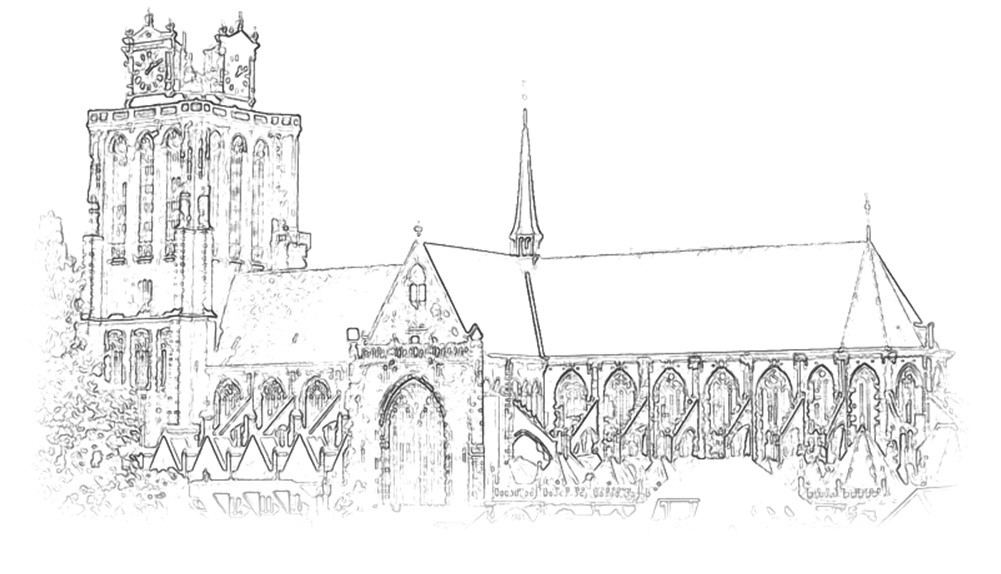 Sport+ zaal 1 Postadres: Simon Vestdijk-erf 77, 3315 CS Dordrecht Website: www.ttvmerwestad.nl Aanmeldingshulp TTV Merwestad: (Na akkoord ontvang je een getekende kopie van de aanmelding als bewijs van inschrijving)De te betalen contributie bedraagt € 10,00 per maand vóóraf welke steeds op de eerste dag van de maand moet worden overgemaakt. Van deze contributie wordt door de vereniging op kwartaalbasis € 4,88 lidmaatschapsgeld afgedragen aan de Nederlandse Tafeltennis Bond (NTTB), U ontvangt te zijner tijd een bondsnummer. Het spelen in competitieverband georganiseerd door- en onder leiding van de NTTB bedraagt in 2021 € 26,50 per seizoen (halfjaar). Deze gelden moeten steeds bij de vereniging ontvangen zijn op 1 januari en 1 juli van het betreffende jaar. De penningmeester zorgt voor doorbetaling aan de NTTB.Bij géén ontvangst op genoemde data kan niet aan de competitie worden deelgenomen.Belangrijk:Let erop dat je zelf jouw bank moet machtigen om periodiek de verschuldigde bedragen op de juiste data over te maken.                Dit gaat gemakkelijk via de thuisbankieren app van je bank.De genoemde bedragen dienen te worden overgemaakt op bankrekeningnummer:NL55 INGB 0009 4999 86 ten name van Tafeltennisvereniging Merwestad.(Zie ommezijde voor het reglement)2. LIDMAATSCHAP 2.1 	Tot de vereniging kunnen personen toetreden die minimaal de leeftijd van 18 jaar hebben bereikt.  2.2 	De aanmelding van het lidmaatschap door het toekomstige lid zelf, geschiedt door het volledig invullen, ondertekenen en afgeven van het fysieke inschrijfformulier bij de penningmeester. Het lidmaatschap gaat in na schriftelijk akkoord én ontvangst van de eerste contributiebetaling en de éénmalige inschrijfkosten van € 10,00. Bij beëindiging van het lidmaatschap wordt de lopende maand + 1 maand contributie betaald.2.3 	Een lid, welke de vereniging nadeel toebrengt, in welke vorm dan ook, kan door het bestuur worden geschorst en/of aan de Algemene Ledenvergadering voor royement worden voorgedragen.  2.4 	Het beëindigen van het lidmaatschap door het lid zelf, geschiedt door opzegging per email, aan secretaris@ttvmerwestad.nl.  De bondscontributie is verschuldigd tot aan het eind van het kwartaal waarover de vereniging voor het lid contributie heeft afgedragen aan de Nederlandse Tafeltennis Bond (NTTB). 2.5 	Het beëindigen van het lidmaatschap door de vereniging geschiedt per email door de secretaris.  2.6 	Nieuwe en opgezegde lidmaatschappen kunnen ter kennisgeving worden gebracht. 2.7 	Ieder lid is verplicht zich aan de reglementen van de Nederlandse Tafeltennisbond te houden.  2.8 	Boetes opgelegd aan personen door de NTTB wegens het niet naleven van de reglementen moeten door de desbetreffende persoon zelf worden betaald, evenals de daarbij behorende porto- en/of administratiekosten.  3. CONTRIBUTIEVASTSTELLING 3.1 	De contributie wordt jaarlijks door de Algemene Ledenvergadering vastgesteld.  3.2 	Alle leden zijn aangesloten bij de Nederlandse Tafeltennis Bond.3.3 	Door het lidmaatschap van de Nederlandse Tafeltennisbond zijn alle leden, uitgezonderd rustende leden, WA verzekerd middels een collectieve verzekering (https://www.nttb.nl/vereniging/verenigingsbestuur/verzekeringen).4. BETALINGSWIJZE 4.1 	De contributie dient vóóraf op de eerste dag van de maand te worden voldaan door overmaking op de bankrekening van de vereniging. 4.4 	Het bestuur behoudt zich het recht voor om bij een contributie achterstand van 3 maanden of meer de naam van het lid te vermelden in een uitsluitend aan de leden gerichte email.4.5 	Indien de betaling ook na de 1e herinnering achterwege blijft, kan onherroepelijk schorsing van het lidmaatschap volgen. Ook wordt het lid vervolgens uitgesloten van het spelen van wedstrijden.  4.6 	Het geschorste lid worden kenbaar gemaakt aan de andere leden, tevens wordt de Nederlandse Tafeltennisbond hiervan in kennis gesteld.5. WEDSTRIJDEN 5.1 	Het bestuur moet zorgen voor trainings- en wedstrijdruimte.  5.2 	De leden welke deelnemen aan de training en/of wedstrijden dienen behulpzaam te zijn bij het plaatsen en opruimen van de te gebruiken materialen.  5.3 	De leden welke deelnemen aan de training en/of wedstrijden zijn verplicht zich te houden aan de regels en voorwaarden verstrekt door de verhuurder en/of beheerder.  5.4 	Door het bestuur worden, in overleg met de wedstrijdcommissaris en sporters, teams gevormd die in competitieverband aan wedstrijden deelnemen.  5.5 	Onder wedstrijden wordt verstaan:  Competitiewedstrijden of toernooien, georganiseerd door de NTTB.  Andere wedstrijden, georganiseerd door de eigen en/of andere verenigingen. Leden die zich voor deelname aan wedstrijden hebben aangemeld, mogen zich niet zonder geldige reden daaraan onttrekken.  Leden die voor de vereniging aan wedstrijden meedoen, zijn verplicht daaraan deel te nemen in het door de vereniging voorgeschreven tenue.  Een eventuele boete, door de bond aan de vereniging opgelegd wegens het niet opkomen van het lid of het niet spelen in het voorgeschreven tenue, moet door het betreffende lid zelf betaald worden. Deze boete wordt geïnd via de vereniging.